                                                                   06.08.2019              324-259-01-03                                                       В целях  реализации  государственной  программы «Патриотическое  воспитание  граждан Российской Федерации на 2016-2020 годы», утвержденной Постановлением  Правительства  Российской  Федерации от 30 декабря 2015 года №1493(ред. от 20.11.2018), во исполнение Закона Пермского края от 02 июня 2018 г. № 229-ПК «О патриотическом воспитании граждан Российской Федерации, проживающих на территории Пермского края», государственной программы «Общество и  власть», утвержденной постановлением Правительства  Пермского  края от 3 октября 2013 года №1326-п, и  во  исполнение решения межведомственного координационного совета по патриотическому воспитанию  граждан Российской  Федерации, проживающих  на  территории Пермского  края №1 от 30.10.2018 г, созданного Указом губернатора  Пермского  края №82 от 22.08.2018 года, принимая  во  внимание  Закон Пермского  края от 20.06.2019№428-ПК «Об образовании нового муниципального образования Уинский  муниципальный  округ Пермского  края» (принят ЗС ПК 20.06.2019),  в  целях формирования у  молодых граждан  Уинского  муниципального  округа  гражданских и  патриотических  ценностей, укрепления  преемственной  связи поколений,  формирования  навыков  и  умений, необходимых  будущим  защитникам  Отечества администрация  Уинского муниципального  района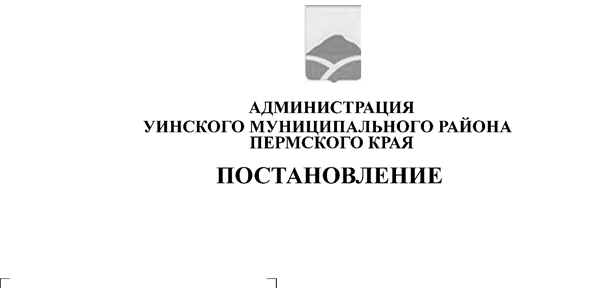 ПОСТАНОВЛЯЕТ:1.Создать  в  Уинском  муниципальном  округе Юнармейский   Пост №1 на  базе МКОУ «Чайкинская  СОШ» им. Сибагатуллина Л.С.2.Определить Базовым  мемориалом Юнармейского  Поста  №1  Памятник  погибшим  в  Великой Отечественной  войне, расположенный      в  с. Чайка, ул. Советская,21.3.Утвердить   прилагаемое  Положение  о  несении  Вахты  Памяти на  Юнармейском Посту №1 в Уинском  муниципальном  округе.4.Постановление  вступает в  силу со  дня  его опубликования на  официальном  сайте  Уинского  муниципального  района.5.Контроль за исполнением  постановления возложить  на  начальника  управления  учреждениями образования администрации  муниципального  района  Копытову Н.Н.Глава  муниципального  района                                                        А.Н.  Зеленкин